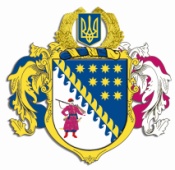 ДНІПРОПЕТРОВСЬКА ОБЛАСНА РАДАVIІ СКЛИКАННЯПостійна комісія обласної ради з питань соціально-економічного розвитку області, бюджету та фінансівпр. Олександра Поля, 2, м. Дніпро, 49004П Р О Т О К О Л   № 45засідання постійної комісії обласної ради„09” жовтня 2017 року15.00 годинУсього членів комісії:		 13 чол.Присутні:                   		   10 чол.Відсутні:                     		    3 чол.Присутні члени комісії: Ніконоров А.В., Ульяхіна А.М., Жадан Є.В., Орлов С.О., Петросянц М.М., Плахотник О.О., Мартиненко Є.А., Саганович Д.В., Войтов Г.О., Мазан Ю.В.Відсутні члени комісії: Буряк І.О., Удод Є.Г., Шамрицька Н.А. У роботі комісії взяли участь: Шебеко Т.І. – директор департаменту фінансів ОДА, Псарьов О.С – в.о. директора департаменту економічного розвитку ОДА, Світлічна С.М. – заступник начальника управління культури, національностей і релігій ОДА, Кушвід О.А. – начальник управління капітального будівництва ОДА, Стрілець Р.О. – директор департаменту екології та природних ресурсів ОДА, Кулик В.В. – заступник директора департаменту охорони здоров’я ОДА, Мартинець О.М. – головний бухгалтер управління агропромислового розвитку ОДА, Войтенко О.М. – заступник начальника управління взаємодії з правоохоронними органами та оборонної роботи ОДА, Лимар В.І. – в.о. заступника начальника управління містобудування та архітектури ОДА, Семенюк В.П. – заступник директора департаменту соціального захисту ОДА, Литвинова О.Г. – головний спеціаліст управління паливно-енергетичного комплексу ОДА, Ракша О.В. – начальник управління зовнішньо-економічної діяльності ОДА,                 Коломоєць А.В. ‒ директор департаменту житлово-комунального господарства та будівництва ОДА, Городілов М.М. ‒ головний спеціаліст управління організаційної роботи ОДА, Дядічко І.А. – заступник голови обласної ради – начальник управління економіки, бюджету та фінансів виконавчого апарату облради, Беспаленкова Н.М. – начальник управління бухгалтерського обліку, фінансів та господарської діяльності – головний бухгалтер виконавчого апарату обласної ради, Лелюк О.М. – заступник начальника управління житлово-комунального господарства та комунальної власності – начальник відділу житлово-комунального господарства та комунальної власності виконавчого апарату облради, Богуславська І.О. – заступник начальника управління економіки, бюджету та фінансів – начальник відділу бюджету та фінансів виконавчого апарату облради, Семикіна О.С. – начальник відділу капітальних вкладень управління економіки, бюджету та фінансів виконавчого апарату обласної ради,       Северин С.С. – радник голови обласної ради.Головував: Ніконоров А.В.Порядок денний засідання постійної комісії:1. Про розгляд проекту розпорядження голови обласної ради „Про внесення змін до рішення обласної ради від 02 грудня 2016 року № 116-7/VІІ „Про обласний бюджет на 2017 рік”.2. Про затвердження розпоряджень голови обласної ради, прийнятих у міжсесійний період у 2016 році.3. Про внесення змін до рішення обласної ради від 02 грудня       2016 року № 118-7/VІІ „Про Порядок використання субвенції з обласного бюджету бюджетам міст, районів та об’єднаних територіальних громад на виконання доручень виборців депутатами обласної ради у 2017 році”.4. Про внесення змін до рішення обласної ради від 24 березня 2017 року № 156-8/VII „Про затвердження угод на передачу субвенцій з обласного бюджету бюджетам міст, районів та об’єднаних територіальних громад на виконання доручень виборців депутатами обласної ради”.5. „Про встановлення розміру кошторисної заробітної плати, що застосовується при визначенні вартості будівництва об’єктів за рахунок коштів обласного бюджету”6. Про внесення змін до рішення обласної ради від 21 червня       2013 року № 438-19/VІ „Про регіональну міжгалузеву Програму щодо надання фінансової підтримки комунальним підприємствам (установам), що належать до спільної власності територіальних громад сіл, селищ та міст Дніпропетровської області, на 2013 – 2018 роки” (зі змінами).7. Різне.СЛУХАЛИ: 1. Про розгляд проекту розпорядження голови обласної ради „Про внесення змін до рішення обласної ради від 02 грудня 2016 року № 116-7/VІІ „Про обласний бюджет на 2017 рік”.Інформація: директора департаменту фінансів облдержадміністрації            Шебеко Т.І. стосовно внесення змін до рішення обласної ради від 02 грудня 2016 року № 116-7/VІІ „Про обласний бюджет на 2017 рік”.Виступили: Ніконоров А.В., Ульяхіна А.М., Саганович Д.В.ВИРІШИЛИ: 1. Погодити запропонований облдержадміністрацією проект розпорядження голови обласної ради „Про внесення змін до рішення обласної ради від 02 грудня 2016 року № 116-7/VІІ „Про обласний бюджет на 2017 рік” (лист облдержадміністрації від 06.10.2017 № 14-3869/0/2-17 додається на 12 арк., пояснювальна записка департаменту фінансів облдержадміністрації від 09.10.2017 № 1664/0/17-17 додається на 03 арк.). Результати голосування:за 			10проти		-утримались 	-усього 		10СЛУХАЛИ: 2. Про затвердження розпоряджень голови обласної ради, прийнятих у міжсесійний період у 2017 році.Інформація: директора департаменту фінансів облдержадміністрації Шебеко Т.І. про затвердження розпоряджень голови обласної ради, прийнятих у міжсесійний період у 2017 році.Виступили: Ніконоров А.В., Саганович Д.В.ВИРІШИЛИ: Доповнити проект рішення обласної ради „Про затвердження розпоряджень голови обласної ради, прийнятих у міжсесійний період у             2017 році” розпорядженням голови обласної ради, яке розглянуте на сьогоднішньому засіданні, погодити проект рішення обласної ради „Про затвердження розпоряджень голови обласної ради, прийнятих у міжсесійний період у 2017 році” із цими змінами, винести його на розгляд десятої сесії обласної ради й рекомендувати обласній раді затвердити. Доповідачем з цього питання затвердити директора департаменту фінансів Дніпропетровської облдержадміністрації Шебеко Т.І., співдоповідачем ‒ голову постійної комісії обласної ради з питань соціально-економічного розвитку області, бюджету та фінансів Ніконорова А.В. Результати голосування:за 			10проти		-утримались 	-усього 		10СЛУХАЛИ: 3. Про внесення змін до рішення обласної ради від 02 грудня       2016 року № 118-7/VІІ „Про Порядок використання субвенції з обласного бюджету бюджетам міст, районів та об’єднаних територіальних громад на виконання доручень виборців депутатами обласної ради у 2017 році”.Інформація: заступника начальника управління економіки, бюджету та фінансів – начальника відділу бюджету та фінансів виконавчого апарату облради Богуславської І.О.Виступили: Ніконоров А.В.ВИРІШИЛИ: Погодити проект рішення обласної ради „Про внесення змін до рішення обласної ради від 02 грудня 2016 року № 118-7/VІІ „Про Порядок використання субвенції з обласного бюджету бюджетам міст, районів та об’єднаних територіальних громад на виконання доручень виборців депутатами обласної ради у 2017 році”, винести його на розгляд десятої сесії обласної ради й рекомендувати обласній раді затвердити.Доповідачем з цього питання затвердити голову постійної комісії обласної ради з питань соціально-економічного розвитку області, бюджету та фінансів Ніконорова А.В. Результати голосування:за 			10проти		-утримались 	-усього 		10СЛУХАЛИ: 4. Про внесення змін до рішення обласної ради від 24 березня 2017 року № 156-8/VII „Про затвердження угод на передачу субвенцій з обласного бюджету бюджетам міст, районів та об’єднаних територіальних громад на виконання доручень виборців депутатами обласної ради”.Інформація: заступника начальника управління економіки, бюджету та фінансів – начальника відділу бюджету та фінансів виконавчого апарату облради Богуславської І.О.Виступили: Ніконоров А.В.ВИРІШИЛИ: Погодити проект рішення обласної ради „Про внесення змін до рішення обласної ради від 24 березня 2017 року № 156-8/VІІ „Про затвердження угод на передачу субвенцій з обласного бюджету бюджетам міст, районів та об’єднаних територіальних громад на виконання доручень виборців депутатами обласної ради”, винести його на розгляд десятої сесії обласної ради й рекомендувати обласній раді затвердити.Доповідачем з цього питання затвердити голову постійної комісії обласної ради з питань соціально-економічного розвитку області, бюджету та фінансів Ніконорова А.В. Результати голосування:за 			10проти		-утримались 	-усього 		10СЛУХАЛИ: 5. Про встановлення розміру кошторисної заробітної плати, що застосовується при визначенні вартості будівництва об’єктів за рахунок коштів обласного бюджету.Інформація: в.о. директора департаменту економічного розвитку облдержадміністрації Псарьова О.С.Виступили: Ніконоров А.В., Саганович Д.В.ВИРІШИЛИ: 1. Погодити проект рішення обласної ради „Про встановлення розміру кошторисної заробітної плати, що застосовується при визначенні вартості будівництва об’єктів за рахунок коштів обласного бюджету”, винести його на розгляд десятої сесії обласної ради й рекомендувати обласній раді затвердити.2. Доповідачем з цього питання затвердити в.о. директора департаменту економічного розвитку облдержадміністрації Псарьова О.С.Результати голосування:за 			10проти		-утримались 	-усього 		10СЛУХАЛИ: 6. Про внесення змін до рішення обласної ради від 21 червня       2013 року № 438-19/VІ „Про регіональну міжгалузеву Програму щодо надання фінансової підтримки комунальним підприємствам (установам), що належать до спільної власності територіальних громад сіл, селищ та міст Дніпропетровської області, на 2013 – 2018 роки” (зі змінами).Інформація: заступника начальника управління житлово-комунального господарства та комунальної власності - начальника відділу житлово-комунального господарства виконавчого апарату облради Лелюка О.М., заступника голови обласної ради – начальника управління використання природних ресурсів виконавчого апарату облради Кумановського А.В., Беспаленкової Н.М. – начальника управління бухгалтерського обліку, фінансів та господарської діяльності – головний бухгалтер виконавчого апарату облради, директора департаменту екології та природних ресурсів ОДА Стрільця Р.О.  Виступили: Ніконоров А.В., Саганович Д.В., Ульяхіна А.М.ВИРІШИЛИ: Погодити проект рішення обласної ради „Про внесення змін до рішення обласної ради від 21 червня 2013 року № 438-19/VІ „Про регіональну міжгалузеву Програму щодо надання фінансової підтримки комунальним підприємствам (установам), що належать до спільної власності територіальних громад сіл, селищ та міст Дніпропетровської області, на 2013 – 2018 роки” (зі змінами)”, винести його на розгляд десятої сесії обласної ради й рекомендувати обласній раді затвердити.Доповідачем з цього питання затвердити голову постійної комісії обласної ради з питань соціально-економічного розвитку області, бюджету та фінансів Ніконорова А.В. Результати голосування:за 			10проти		-утримались 	-усього 		10СЛУХАЛИ: 7. Різне.Інформація: голови постійної комісії обласної ради з питань соціально-економічного розвитку області, бюджету та фінансів Ніконорова А.В. стосовно виділення коштів у сумі 150,0 тис. грн. за зверненням                             КЗ „Дніпровський академічний український музично-драматичний театр ім. Т.Г. Шевченка” ДОР для термінового аварійного ремонту механічного обладнання поворотного кола сцени театру.Виступили: Ніконоров А.В., Ульяхіна А.М., Саганович Д.В.ВИРІШИЛИ: 1. Внести такі зміни до поданого проекту розпорядження голови обласної ради „Про внесення змін до рішення обласної ради від 02 грудня 2016 року № 116-7/VІІ „Про обласний бюджет на 2017 рік” (лист облдержадміністрації від 06.10.2017 № 14-3869/0/2-17 додається на 12 арк., пояснювальна записка департаменту фінансів облдержадміністрації від 09.10.2017 № 1664/0/17-17 додається на 03 арк.): по управлінню культури, національностей і релігій облдержадміністрації здійснити перерозподіл бюджетних асигнувань з метою збільшення обсягів фінансування у сумі 150,0 тис. грн КЗ „Дніпровський академічний український музично-драматичний театр ім. Т.Г. Шевченка” ДОР для термінового аварійного ремонту механічного обладнання поворотного кола сцени театру. 2. Рекомендувати голові обласної ради прийняти проект розпорядження голови обласної ради „Про внесення змін до рішення обласної ради від 02 грудня 2016 року № 116-7/VІІ „Про обласний бюджет на 2017 рік” із зазначеними змінами (лист департаменту фінансів облдержадміністрації від 09.10.2017 № 1667/0/17-17 додається на 20 арк., пояснювальна записка департаменту фінансів облдержадміністрації від 09.10.2017 № 1668/0/17-17 додається на 03 арк.). Результати голосування:за 			10проти		-утримались 	-усього 		10Голова постійної комісії					А.В. НІКОНОРОВСекретар постійної комісії					Д.В. САГАНОВИЧ 